THE HHA™ SPORTS OPTIMIZER SPEED DIAL AND SCOPE KITS MAKE YOUR CROSSBOW LETHALLY ACCURATECrossbow Shooters can find the Perfect Blend of Accuracy and Range with an Optimizer Speed Dial and Scope Kit Wisconsin Rapids, WI – Archery technology leader HHA™ Sports is widely known for their single-pin bowsights that lead the industry in sales year after year. The company has built a growing reputation with crossbow shooters for its Optimizer Speed Dial and Optimizer Scope X models. Bundling these two amazing products into a HHA Sports Optimizer Scope Kit makes perfect sense for the crossbow shooter looking for unparalleled accuracy this hunting season.“Hunters have been doing it with rifles for years,” said Scott Bakken, HHA Sports Director of Sales and Marketing. “It is widely known with rifles that if you want a truly accurate rifle, you top it with the best optic you can. With today’s crossbows reaching unheard of range and velocity, as well as price, we look at it the same way. If you want the best accuracy from your crossbow at every range, we developed the Optimizer Speed Dial and Scope Kits to provide every crossbow, regardless of how fast or expensive that crossbow is, with the most accurate shot every time.”It starts with the Optimizer Speed Dial that is CNC machined from aluminum and Made in the USA. The Speed Dial features HHA Sports’ dependable Range. Dial. Shoot. Technology that offers to-the-yard accuracy. You simply sight in the crossbow at 20 yards and at 60 yards. The Speed Dial comes with 48 pre-printed tapes to ensure your Speed Dial and Scope system is calibrated to your crossbow set up. Shooters see 2-inch groups at 60 yards on average and some of the newer crossbows are shrinking that down even more. It weighs just 7-ounces and mounts to virtually every crossbow on the market.There are two options for HHA Optimizer Scopes. The Optimizer Scope X 3x32 scope features a single crosshair with an illuminated, L-4 Hybrid reticle. These 3x32 scopes are designed by and made exclusively for HHA Sports by Hawke Optics. If you are pushing the range, and you want more magnification, the 3-9x40 model uses a Vortex Optics scope that has a V-Bright illuminated reticle. Both scopes are machined from aircraft-grade aluminum and have fully multi-coated optics. The scopes are nitrogen-purged and are water and fog proof. The 3x32 Scope X/ Speed Dial kit retails for $379.99. The 3-9x40 Vortex Scope/ Speed Dial kit is available for $429.99 for hunters looking for added magnification options.  As you would expect from HHA Sports, the Optimizer Speed Dial and Scope Kits are backed by HHA Sports’ 100-Percent Lifetime Warranty. Visit HHA Sports for more details and to find the dealer nearest you.About HHA SportsFor more than 30 years, HHA Sports has been the leader in single pin technology producing superior sights and accessories for archers.  With a passion for the outdoors, the company’s development team has created a line of products rich with exclusive features – from its patented R.D.S. technology to its A.R.M.O.R. Pin Technology – that set the brand apart from all others. With an eye firmly fixed on detail, HHA Sports is committed to creating the most highly functional gear.  Products are all Made in the USA and backed with a 100 percent lifetime warranty.  All this means whether you are scaling some of the world’s toughest terrain on a hunt, or shooting for gold in a championship round; you can always expect the very best, most accurate shooting from HHA Sports.  For more information about HHA Sports, visit: www.hhasports.com.Connect with us on social media: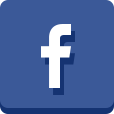 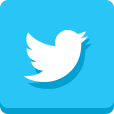 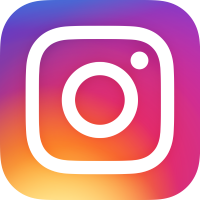 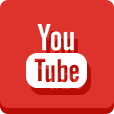 
Editor’s Note: To download hi-res images and press releases, visit our online press room. 